临淄区商务局2022年政府信息公开工作年度报告本报告按照《国务院办公厅政府信息与政务公开办公室关于印发<中华人民共和国政府信息公开工作年度报告格式>的通知》(国办公开办函〔2021〕30号)和《中华人民共和国政府信息公开条例》要求编制，全文包括总体情况、主动公开政府信息情况、收到和处理政府信息公开申请情况、政府信息公开行政复议及行政诉讼情况、政府信息公开工作存在的主要问题及改进情况、其他需要报告的事项。本年度报告中所列数据统计期限从2021年1月1日到12月31日止。本报告的电子版可在临淄区商务局政务网站http://www.linzi.gov.cn/gongkai/site_lzqswj/下载。    一、总体情况2022年临淄区商务局在区委、区政府的正确领导下，严格按照《中华人民共和国政府信息公开条例》规定，坚持以规范管理为载体，不断创新公开体制，提高工作水平，努力保障公民、法人和其他组织依法获取政府信息，提高政府工作透明度，充分发挥政府信息对人民群众生产、生活和经济社会活动的服务作用。2022年度本机关主动公开政府信息36条。具体情况如下：（一）2021年法定主动公开内容。其中业务工作5条、规划计划1条、机构职能1条、法规公文1条、重要部署执行公开1条、财政预决算信息5条、管理和服务公开4条、政府信息公开年度报告1条、“双随机、一公开”信息1条、其他16条。（以下为部分主动公开信息截图。）图一：财政信息公开截图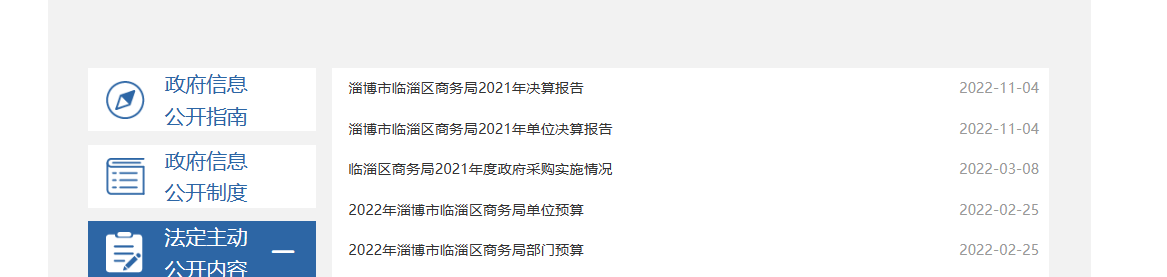 图二：管理和服务公开截图图三：业务工作截图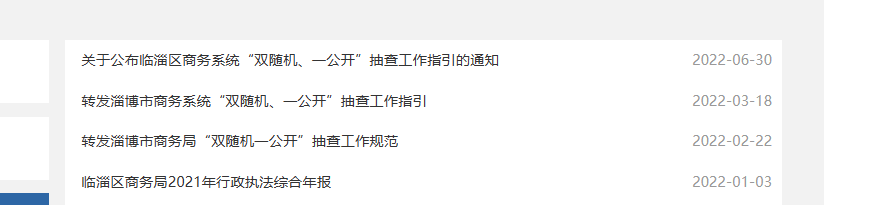 （二）依申请公开情况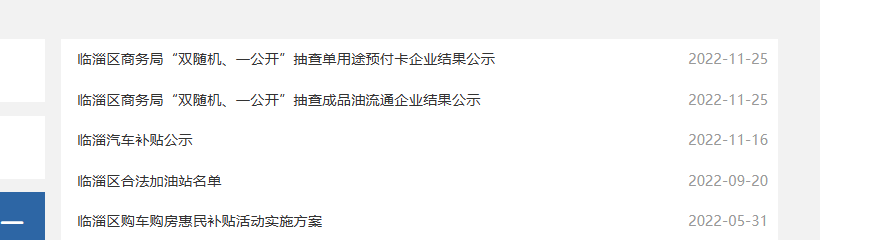 2022年，我单位未收到政府信息公开申请书。（三）信息管理情况局机关办公室负责政务公开工作，制定了政务公开工作推进实施方案，明确了信息公开内容，完善了《临淄区商务局信息公开指南》。确定专人负责政务公开工作，严格执行政务公开相关规章制度，坚持“先审查，后公开”原则，对所公开事项内容进行审核、把关，确保公开内容的合法性、准确性、严肃性，确保公开的范围、形式、时限、程序等符合政府信息公开条例的相关要求。（四）政府信息公开平台建设情况局机关信息公开平台主要依托临淄区人民政府门户网站进行电子化信息公开，并根据主动公开基本目录，及时对政府信息公开网络平台进行维护与更新，不断规范信息公开流程，按照信息公开工作要求，根据工作需要及时调整公开平台目录设置，完善政府公开信息，切实将信息公开工作落到实处。（五）监督保障情况成立了局主要领导任组长的政务信息公开工作领导小组，建立了“主要领导亲自抓、分管领导具体抓、职能科室抓落实”的工作机制，制定了政务公开工作推进实施方案，落实专门人员明确职责、工作任务和工作要求，负责信息公开材料的收集、发布、归档等工作。二、主动公开政府信息情况三、收到和处理政府信息公开申请情况四、政府信息公开行政复议、行政诉讼情况五、存在的主要问题及改进情况（一）存在的问题：政务信息公开工作由于领导高度重视，政务信息公开工作初步取得成效，但同时存在的问题也比较突出，主要表现在公开信息公开不够及时；公开形式、公开内容单一；公开内容偏少不够全面等。（二）改进情况：下一步，我们将积极做好以下几个方面的工作：一是进一步建立完善政务信息公开工作制度，规范信息公开流程，及时更新目录内容，不断提高政务信息公开的规范性和质量，促进我局政府信息公开工作向制度化、规范化发展。二是完善主动公开的政府信息目录。重点做好机构职能、法律法规政策、发展规划、行政执法及动态信息的信息整理和分类，保证信息内容的完整性。三是进一步做好政务信息公开内容保障。要充分发挥其第一平台的作用，及时更新内容和图片，加大政务信息内容全方面公开力度，切实保证公开的内容既信息量大质量又高，更好的让公众了解商务工作。六、其他需要报告的事项（一）区商务局依据《政府信息公开信息处理费管理办法》收取信息处理费为0。（二）2022年区商务局共收到区政协十一届一次会议第70号1次提案。区人大十九届一次会议第29号、88号2次提案。对收到的全部提案建议区商务局进行了认真办理，办结率100%、满意率100%，并及时公开办理情况报告，接受社会监督。第二十条	第 （一） 项第二十条	第 （一） 项第二十条	第 （一） 项第二十条	第 （一） 项信息内容本年制发件数本年废止件数现行有效件数规章000行政规范性文件000第二十条	第 （五） 项第二十条	第 （五） 项第二十条	第 （五） 项第二十条	第 （五） 项信息内容本年处理决定数量本年处理决定数量本年处理决定数量行政许可000第二十条	第 （六） 项第二十条	第 （六） 项第二十条	第 （六） 项第二十条	第 （六） 项信息内容本年处理决定数量本年处理决定数量本年处理决定数量行政处罚000行政强制000第二十条	第 （八） 项第二十条	第 （八） 项第二十条	第 （八） 项第二十条	第 （八） 项信息内容本年收费金额  （单位 ：万元）本年收费金额  （单位 ：万元）本年收费金额  （单位 ：万元）行政事业性收费000（本列数据的勾稽关系为：第一项加第二项之和，等于第三项加第四项之和）（本列数据的勾稽关系为：第一项加第二项之和，等于第三项加第四项之和）（本列数据的勾稽关系为：第一项加第二项之和，等于第三项加第四项之和）申请人情况申请人情况申请人情况申请人情况申请人情况申请人情况申请人情况（本列数据的勾稽关系为：第一项加第二项之和，等于第三项加第四项之和）（本列数据的勾稽关系为：第一项加第二项之和，等于第三项加第四项之和）（本列数据的勾稽关系为：第一项加第二项之和，等于第三项加第四项之和）自然人法人或其他组织法人或其他组织法人或其他组织法人或其他组织法人或其他组织总计（本列数据的勾稽关系为：第一项加第二项之和，等于第三项加第四项之和）（本列数据的勾稽关系为：第一项加第二项之和，等于第三项加第四项之和）（本列数据的勾稽关系为：第一项加第二项之和，等于第三项加第四项之和）自然人商业企业科研机构社会公益组织法律服务机构其他总计一、本年新收政府信息公开申请数量一、本年新收政府信息公开申请数量一、本年新收政府信息公开申请数量0000000二、上年结转政府信息公开申请数量二、上年结转政府信息公开申请数量二、上年结转政府信息公开申请数量0000000三、本年度办理结果（一）予以公开（一）予以公开0000000三、本年度办理结果（二）部分公开（区分处理的，只计这一情形，不计其他情形）（二）部分公开（区分处理的，只计这一情形，不计其他情形）0000000三、本年度办理结果（三）不予公开1．属于国家秘密0000000三、本年度办理结果（三）不予公开2．其他法律行政法规禁止公开0000000三、本年度办理结果（三）不予公开3．危及“三安全一稳定”0000000三、本年度办理结果（三）不予公开4．保护第三方合法权益0000000三、本年度办理结果（三）不予公开5．属于三类内部事务信息0000000三、本年度办理结果（三）不予公开6．属于四类过程性信息0000000三、本年度办理结果（三）不予公开7．属于行政执法案卷0000000三、本年度办理结果（三）不予公开8．属于行政查询事项0000000三、本年度办理结果（四）无法提供1．本机关不掌握相关政府信息0000000三、本年度办理结果（四）无法提供2．没有现成信息需要另行制作0000000三、本年度办理结果（四）无法提供3．补正后申请内容仍不明确0000000三、本年度办理结果（五）不予处理1．信访举报投诉类申请0000000三、本年度办理结果（五）不予处理2．重复申请0000000三、本年度办理结果（五）不予处理3．要求提供公开出版物0000000三、本年度办理结果（五）不予处理4．无正当理由大量反复申请0000000三、本年度办理结果（五）不予处理5．要求行政机关确认或重新出具已获取信息0000000三、本年度办理结果（六）其他处理1.申请人无正当理由逾期不补正、行政机关不再处理其政府信息公开申请0000000三、本年度办理结果（六）其他处理2.申请人逾期未按收费通知 要求缴纳费用、行政机关不再处理其政府信息公开申请0000000三、本年度办理结果（六）其他处理3.其他0000000三、本年度办理结果（七）总计（七）总计0000000四、结转下年度继续办理四、结转下年度继续办理四、结转下年度继续办理0000000行政复议行政复议行政复议行政复议行政复议行政诉讼行政诉讼行政诉讼行政诉讼行政诉讼行政诉讼行政诉讼行政诉讼行政诉讼行政诉讼结果维持结果纠正其他结果尚未审结总计未经复议直接起诉未经复议直接起诉未经复议直接起诉未经复议直接起诉未经复议直接起诉复议后起诉复议后起诉复议后起诉复议后起诉复议后起诉结果维持结果纠正其他结果尚未审结总计结果维持结果纠正其他结果尚未审结总计结果维持结果纠正其他结果尚未审结总计000000000000000